
VERSLAG 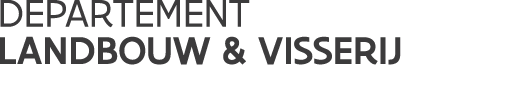 ////////////////////////////////////////////////////////////////////////////////////////////////////////////////////////////////////////////////////////////////////////////////////////////////////////////////////////////////////////////////////////////////////Marktsituatie (wereld+eu)Wereldmarktprijzen- Witte suikerprijs (Londen nr. 5- termijncontracten) op 26/10/2016 = 545,6 €/ton - Ruwe suikerprijs (New York nr. 11- termijncontracten) op 26/10/2016  = 457,5 €/ton - Wisselkoersen op 26/10/2016: 		1 € = 1,087 $					1 € = 3,39 BRL - White premium: 109 $/t (oktober/oktober basis), wit/ruwe suiker- Stijgende suikerprijzen door het voorziene tekort op de wereldmarkt voor de volgende 2 campagnes en ten gevolge van de situatie in Brazilië, India en Thailand. WereldmarktnieuwsBrazilië:De suikerproductie is lager door droogte in het begin van het seizoen.  Productieschattingen voor volgende campagne 2017/2018 geschat op 600 Mt suikerriet en 35 Mt suiker (vergelijkbaar met huidige campagne) en ten koste van de ethanolproductie zodat Brazilië eerder invoerder van ethanol wordt en geschat op 1 miljard liter (record in 2011 met 1.4 miljard liter ingevoerde ethanol).    India:Door de onregelmatige waterval in de moesson van de laatste jaren, hebben sommige regio‘s veel meer water gehad en andere minder dan normaal.  Daarom zal de suikerproductie afhangen van regio tot regio.  23,4 Mt is verwacht in suikerequivalent voor de periode 2016/2017.  Sommige analisten denken dat India weer een invoerland zal worden voor suiker maar zal niet voor grote problemen zorgen aangezien de suikervoorraden van 7 Mt nog voldoende marge geven. Thailand:Door de droogte zijn de opbrengstverwachtingen kleiner dan 10 Mt.  Niettemin blijft Thailand een belangrijke suikerproducent, temeer door toedoen van het conversieprogramma voor de omzet van rijst in suikerrietplantages met als doelstelling de bio-ethanol productie te verhogen.  China:Invoer daalt en suikerprijs op de binnenlandse markt is lager zodat invoer minder interessant is.  Daarom heeft China een deel van zijn suikervoorraden terug op de suikermarkt (200.000 t op 28/10) gebracht.EU-marktUitvoer suiker Q 2015/2016: 85.382,1 t (14.000 t voor BE).  Minder dan de vorige campagne maar meer dan de andere campagnes.Productie Isoglucose 2016/2017: 675.000 t (op een quotum van 720.000 t) en hoger dan vorige campagneUitvoer suiker BQ 2015/16:Suiker:de eerste tranche van 650.000 t vastgesteld door Verordening (EU) nr. 1164/2015 met een toewijzingscoëfficiënt van 32,9% voor suiker (Verordening (EU) nr. 1803/2015): 100 % toegewezende tweede tranche van 700.000 t vastgesteld door Verordening (EU) nr. 190/2016 met een toewijzingscoëfficiënt van 84,4% voor suiker (Verordening (EU) nr. 259/2016): 100 % toegewezenIsoglucose: 50.241 t of 71,8 % van 70.000 t vastgesteld door Verordening (EU) nr. 1164/2015 werd tot nu toe toegewezen.Uitvoer suiker BQ 2016/17:Suiker:de eerste tranche van 650.000 t vastgesteld door Verordening (EU) nr. 1164/2015 met een toewijzingscoëfficiënt van 32,24% voor suiker (Verordening (EU) nr. 1810/2016): 100 % toegewezenIsoglucose: 6.135 t of 9.6 % van 70.000 t vastgesteld door Verordening (EU) nr. 1713/2016 werd tot nu toe toegewezen.Invoer Industriële suiker voor chemische industrie voor 2016/17: Verordening (EG) nr. 635/2014 voor 2014/15 tot het einde van 2016/2017, voor een TRQ van 400.000 t suiker voor de toevoer van de chemische industrie (CN 1701) geldt van 1 oktober 2014 tot en met 30 september 2017 : 4.768 ton of 1,2 % voor de industriële suiker 2016/2017.Gemiddelde prijzen voor EU suiker en Prijzen en hoeveelheden suiker geïmporteerd vanuit ACP* De prijs voor ruwe suiker is hoger dan de prijs voor witte suiker in ACS.  De prijs voor ruwe suiker voor raffinage evolueert gezaagtand, vooral in functie van de oorsprong en in functie van de verhoudingen tussen ruwe suiker voor consumptie en ruwe suiker voor raffinage.  De raffinage prijs duwt door zijn hogere prijszetting de prijs naar omhoog in functie van de geïmporteerde hoeveelheden. Maximale geobserveerde prijs voor witte suiker: Januari 2013, zijnde 738 €/t.Minimale geobserveerde prijs voor witte suiker: Februari 2015, zijnde 414 €/t maar vanaf maart 2015 is een lichte stijging van de prijs voor witte suiker.  Vanaf november 2016 zal een nieuw document op ISAMM beschikbaar zijn om de suikerprijzen mede te delen (1ste mededeling voor oktober 2016).  De presentatie van dit document is dezelfde als deze van het AMIS WEB en zal geen problemen veroorzaken (een emailadres is voorzien ingeval van problemen).Preferentiële invoer: 2015/2016:  EPA-EBA aanvragen tot 26/10/2016 (in ton witte suiker equivalent):De totaal gecumuleerde hoeveelheid bedraagt 1.608.000 t (-500.000 t i.v.m. vorige campagne en onder de voorspellingen in de balans).  Oorsprong: 23 % Mauritius, 10 % Mozambique, 10 % Fiji, 10 % Soedan.Enerzijds hebben verschillende landen hun lokale afzetmarkten ontwikkeld.  Anderzijds is er ook het effect van de droogte zodat een deel van de suiker de Europese markt niet heeft bereikt. Enkel Belize heeft zijn export naar de EU verhoogt gezien de goede productie van campagne 2015/2016.  Swaziland is naar de 7 de plaats gezakt aangezien de zwakke productie.Bestemming: 34 % UK, 11 % IT, 11 % FR, 9 % PLPreferentiële invoer: 2016/2017:  EPA-EBA aanvragen tot 26/10/2016 (in ton witte suiker equivalent):De totaal gecumuleerde hoeveelheid bedraagt 131.696 t.Preferentiële invoer 2015/2016 en 2016/2017: TRQs –aanvragen tot 26/10/2016 (in ton witte suiker equivalent).* DG TAXUD is belast met de opvolging van de invoer waarop 3 drempels staan:70 % op grens van 37.400 t: notificatie aan Moldavië80%: Moldavië moet een geldige verantwoording afleggen betreffende de voorhoging van de invoer100%: In afwezigheid van een geldige verantwoording zal de EU de preferentiële invoervoorwaarden stopzetten.Fysieke invoer (augustus 2016).De invoer voor campagne 2015/16 heeft een volume van 2.476.000 t bereikt (vergelijkbaar met de vorige campagne maar nog steeds minder dan campagne daarvoor)Oorsprong : 58% EPA/EBA, 9% Midden-Amerika/Colombia/Peru, 12% Brazilië , 7 % Cuba, 6% BalkanFysieke uitvoer (augustus 2016):De uitvoer heeft een volume van 1.125.000 t bereikt voor de campagne 2015/16 (minder dan vorige campagnes). Bestemmingen: Israël, Egypte en Algerije.Voorraad (juli 2016) De voorraden hebben eind juni een volume bereikt van 3,475 Mt (minder dan de vorige campagne) en met een voorspelling van de eindvoorraad van 800.000 - 900.000 t.   COM herinnert eraan dat de suikerhoeveelheden in juli, augustus en september komende van de volgende campagne, moeten worden gespecifieerd in de mededelingen van de voorraden.BalansDe rendementen suikerbiet (oktober 2016): 73.50 t/ha.  Dit is hoger ten opzichte van de vorige schatting en iets meer dan het gemiddelde van de 5 laatste campagnes.  COM roept LS op om nieuwe gegevens betreffende productieverwachtingen voor 2016/2017 mede te delen. AOBNotificaties van de suikerbietprijsDeze discussie is verplaatst naar het horizontaal comité.  De discussies zijn nog niet afgerond en de stemming is nog niet aan de orde op het volgende comité.  COM nodigt LS uit om hun ideeën mede te delen inzake de technische voorzieningen.  Planning comités in 2017De volgende data moeten nog bevestigd worden: 26/1, 28/2 (dinsdag), 30/3 en olijfolie wordt geïntegreerd in Unit C4.GREX suiker zal waarschijnlijk plaatsvinden tijdens eerste helft van april 2017.Volgend  beheerscomité: 		24 november 2016 Volgende expertgroep: 		1ste  helft van april 2017Lijst met afkortingen :voorzitter: EU-Commissie – AGRI C4verslaggever: Jan Hostens (VL), Danièle Haine (WL) onderwerp: BC suiker van 28/10/2016EUR/t2/20163/20164/20165/20166/20167/20168/2016Witte suiker427433428433437438440Verkoop  industriële suiker292311284309320324333Aankoop industriële suiker328344349344329345344Import ruwe suiker uit ACS*409399413396391437398Import witte suiker 4304414524394424404392016/2017Gevraagde hoeveelheid% van TRQOpmerkingenCXL332.945       49 % van 676.925India, Australië, EO, Cuba : 100%Brazilië, Australië: 0 % en geen nieuwe aanvragen.Balkan49.14825 % van 200.0002015/2016Gevraagde hoeveelheid% van TRQOpmerkingenMoldavië49.917133 % van 37.400Associatieakkoord met een anti douane omzeilingsmechanisme (PB L260 van 30/8/2014)*Peru8594 % van 23.980Colombia34.46251 % van 67.580Panama00 % van 13.080Midden-Amerika106.51365 % van 163.500Oekraïne suiker20.070100 % van 20.070Oekraïne isogluc.4.79848% van 10.000x 1.000 tVerwachtingen 2016/2017Suiker + IsoglucoseVerwachtingen 2016/2017Suiker + IsoglucoseQBQInitiële voorraad715Productie14.2144.137	Q/BQ13.9143.837            TAF300-300	Release BQ00Invoer 3.4895	Tel quel2.940            *ACP1.625            *CXL650            *Balkans/Moldavië225           * TRQ FTAS240           * Oekraïne20          * Zuid Afrika75          * Equator25          * Kroatië (WTO)29          * Andere (non pref.)50	Verwerkte producten549Totaal beschikbaar18.4184.142Consumptie16.7302.150	Industrieel800	Bioethanol1.350Uitvoer1.480690	Tel quel75	Verwerkte producten1.405Finale voorraden2071.302Total Outlets18.4184.142ACS: Afrika, het Caraïbisch Gebied en de Stille Oceaan.ACS-MOL: landen van de ACS-groep die ook MOL zijn: ACS-staten en Minst Ontwikkelde Landen. ACS-NON-MOL: ACS-staten en landen die niet tot de Minst Ontwikkelde Landen behoren.NON-ACS-MOL: Minst Ontwikkelde Landen die niet tot de ACS-staten en landen behoren.CELAC: Comunidad de Estados Latinoamericanos y CaribeñosCIF prijs: Prijs van het product inclusief de kosten, verzekering en transport tot in de haven van eindbestemming. Het is de suikerprijs aan de grens van het importerend land voorafgaand de betalingen van alle importheffingen.CXL-lijsten: lijsten met tariefcontingenten van de EU, gehecht aan het landbouwakkoord van de Uruguay Ronde.CXL-quota: verwijst naar deel II van CXL-lijst met preferentiële concessies, namelijk tarieven in het kader van handelsovereenkomsten opgelijst in Art.I van het GATT.DA: Delegated ActEBA: Everything but Arms: “Alles behalve wapens”-initiatief voor Minst Ontwikkelde Landen: ongelimiteerde invoer, behalve wapens, aan nultarief. EPA: Economic Partnership Agreements: Economische Partnerschapsakkoorden met de ACS-staten.FTA: Free Trade Agreement: Vrijhandelsakkoord.  In het Frans: ALE: Accord de Libre EchangeFTR: Full Time Refiners: VoltijdraffinaderijenGMO: Gemeenschappelijke MarktordeningGN-code: code van de gecombineerde nomenclatuur, dit is de tarief- en statistieknomenclatuur van de douane-unie. ISO: International Sugar OrganisationMercosur of Mercosul (in het Spaans: Mercado Común del Sur, Portugees: Mercado Comum do Sul, Guaraní Ñemby Ñemuha, Nederlands: Zuidelijke Gemeenschappelijke Markt) is een douane-unie tussen Brazilië, Argentinië, Uruguay, Paraguay en Venezuela. Mercosur werd opgericht in 1991. Het doel van de organisatie was om vrije handel en vrij verkeer van goederen, personen en kapitaal te bevorderenMFN: Principe waarbij de meest gunstige handelsvoorwaarden die aan één ander land worden toegekend, automatisch ook worden toegekend aan alle andere handelspartners die de MFN status hebbenMt: miljoen tonNON-ACS: staten die niet tot ACS behoren.IA: Implementing ActTAF : travail à façonTel quel : in ongewijzigde vormTRQ: Tariff Rate Quotum : tariefcontingent: hoeveelheid in te voeren aan een bepaald (verlaagd) invoertarief. Eens het quotum is opgevuld, geldt weer het normale (hogere) invoertarief.USDA: United States Department of Agriculture: Departement Landbouw van de VSA